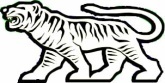 АДМИНИСТРАЦИЯ ГРИГОРЬЕВСКОГО СЕЛЬСКОГО ПОСЕЛЕНИЯ МИХАЙЛОВСКОГО МУНИЦИПАЛЬНОГО РАЙОНАПРИМОРСКОГО КРАЯ	ПОСТАНОВЛЕНИЕ26.09.2017 г.	     		                      с. Григорьевка				       № 42Об утверждении схемы размещения нестационарных торговых объектов на территории Григорьевского сельского поселения Руководствуясь Федеральным законом от 06.10.2003 № 131-ФЗ «Об общих принципах организации местного самоуправления в Российской Федерации», Приказом департамента лицензирования и торговли Приморского края от 15.12.2015 г. № 114 «Об утверждении Порядка разработки и утверждения органами местного самоуправления Приморского края схем размещения нестационарных торговых объектов», Уставом Григорьевского сельского поселения, администрация Григорьевского сельского поселенияПОСТАНОВЛЯЕТ:Утвердить схему размещения нестационарных торговых объектов на территории Григорьевского сельского  поселения согласно таблице:Обнародовать настоящее постановление в местах, установленных Уставом Григорьевского сельского поселения.Настоящее  постановление  вступает в силу со дня его официального обнародования.Контроль за исполнением настоящего постановления оставляю за собой.Глава Григорьевского сельского поселения                                                           глава администрации поселения                                                                            А.С. Дрёмин№п/пАдресные ориентиры нестационарного  торгового объекта (адрес), кадастровый  номер земельного участка (при наличии)Вид объектаПлощадь земельного участка(кв.м.)Площадь нестационарного торгового объекта(кв.м.)Специализация (ассортимент реализуемой  продукции)Вид права на земельный участок, на котором расположен нестационарный торговый объектПериод разрешения на размещение нестационарного торгового объекта, срок аренды земельного участка123456781.с.Григорьевка, ул.Утёсная,д.225:09:070101:200павильон1515продуктычастнаясобственностьпостоянно  2.с.Григорьевка,ул. Пионерская,д.625:09:070101:296павильон2525смешанные товарычастнаясобственностьпостоянно  3.с. Новожатково
ул.Набережная,1акиоск5043смешанные товарычастнаясобственностьпостоянно4.с. Новожатковоул. Центральная, д.14киоск5930смешанные товарычастнаясобственностьпостоянно